JOINT WARFARE CENTRE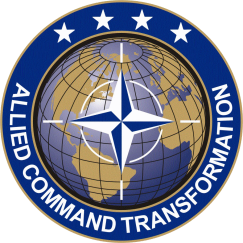 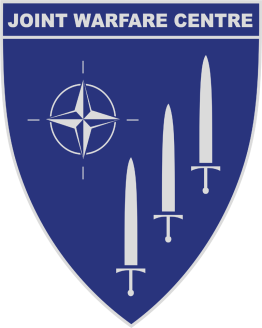 Postbox 8080N-4068 Stavanger, NorwayTelephoneDirect dial: 52879291/9290Visiting address: Gamle Eikesetvei 29.ON SITE ENGINEERING SUPPORT FOR NEC CCIS UPGRADE – MAGNUMPART III – SPECIAL PROVISIONSSECTION A – CONTRACT MANAGEMENT DATAIFIB-ACT-JWC-16-01TABLE OF CONTENTSEFFECTIVE DATE AND DURATIONThe duration of this Contract is from May-2016 (As soon as possible in May but not later than 30-May-16) to 31-December-2016 with possible three (3) extension-options. Notice of execution of the optional extension(s) will be provided in writing by the Contracting Officer no later than 60 (sixty) days before the contract expiration date. This implies that the SUPPLIER is obligated to, but not entitled to, extension of the Contract on the terms and conditions stated herein.REMUNERATION AND PRICESAll prices shall be in accordance with Part I Bidding Instruction Annex B Bid Form. All prices are in NOK and exclusive of Value Added Tax (VAT). The price is firm and fixed for the Contract. POINTS OF CONTACTSThe SUPPLIER shall direct all inquiries, notices and communications regarding this Contract to the Contracting Officer, which may be personally delivered, mailed, or copied, to the following address:Joint Warfare Centre,Purchasing & Contracting BranchP.O. Box 8080, 4068 StavangerThe JWC POCs are:Mr Kjetil Sand, Contracting Officer Tel: +47 52 87 92 90 E-mail address:  kjetil.sand@jwc.nato.int  CDR Paal Haarr, Contracting OfficerTel: +47 52 87 92 91E-mail address:  paal.haarr@jwc.nato.intAll correspondence is to be forwarded to group email box:  pcs@jwc.nato.intThe SUPPLIER’s POC is:xxxxxxxxxxxxxxxxxxxxxx